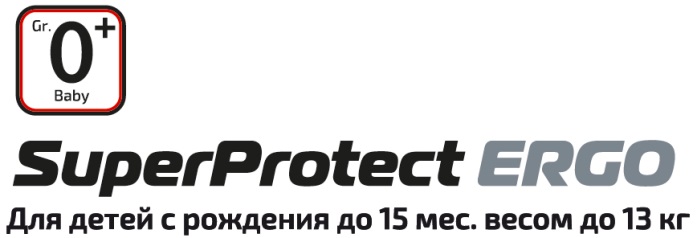 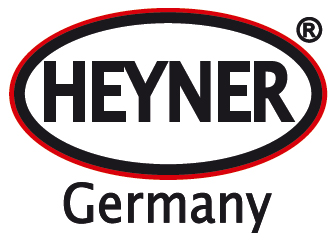 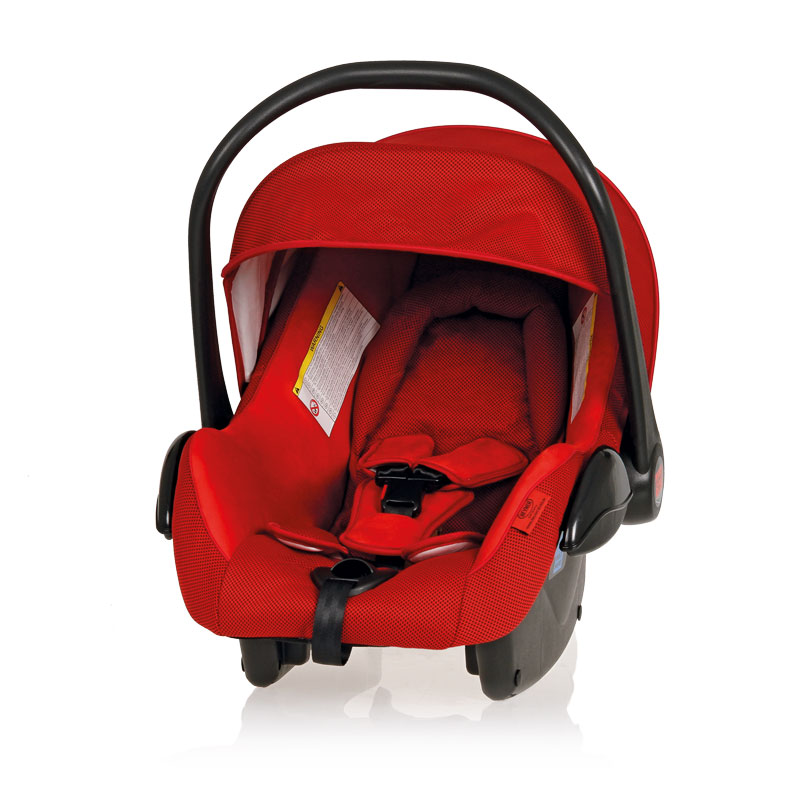 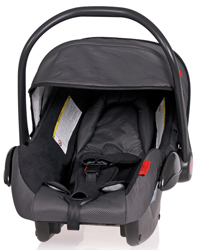 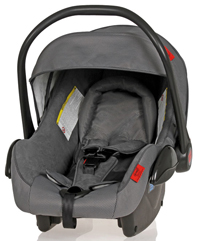 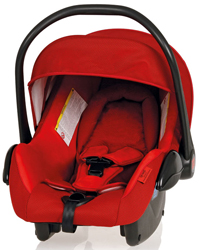 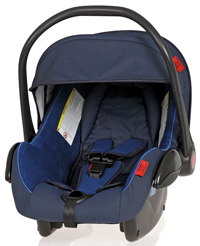 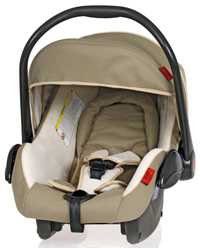 Pantera Black780 100Koala Grey780 200Racing Red780 300Racing Red780 300Racing Red780 300Cosmic Blue780 400Cosmic Blue780 400Summer Beige780 500HEYNER SuperProtect ERGO – это легкое, комфортное и безопасное детское автокресло гр. 0/0+. Его широкое и длинное ложе ортопедически правильной формы позволит комфортно перевозить в нем детей с рождения до 13 кг. Мягкие, дышашие ткани, используемые для  обивки, и входящие в комплект поставки накидка на ножки и дождевик сделают поездку с ребенком еще более беззаботной. По результатам испытаний и краш-тестов SuperProtect ERGO сертифицировано по действующему европейскому стандарту безопасности ECE R-44/04.   HEYNER SuperProtect ERGO – это легкое, комфортное и безопасное детское автокресло гр. 0/0+. Его широкое и длинное ложе ортопедически правильной формы позволит комфортно перевозить в нем детей с рождения до 13 кг. Мягкие, дышашие ткани, используемые для  обивки, и входящие в комплект поставки накидка на ножки и дождевик сделают поездку с ребенком еще более беззаботной. По результатам испытаний и краш-тестов SuperProtect ERGO сертифицировано по действующему европейскому стандарту безопасности ECE R-44/04.   HEYNER SuperProtect ERGO – это легкое, комфортное и безопасное детское автокресло гр. 0/0+. Его широкое и длинное ложе ортопедически правильной формы позволит комфортно перевозить в нем детей с рождения до 13 кг. Мягкие, дышашие ткани, используемые для  обивки, и входящие в комплект поставки накидка на ножки и дождевик сделают поездку с ребенком еще более беззаботной. По результатам испытаний и краш-тестов SuperProtect ERGO сертифицировано по действующему европейскому стандарту безопасности ECE R-44/04.   HEYNER SuperProtect ERGO – это легкое, комфортное и безопасное детское автокресло гр. 0/0+. Его широкое и длинное ложе ортопедически правильной формы позволит комфортно перевозить в нем детей с рождения до 13 кг. Мягкие, дышашие ткани, используемые для  обивки, и входящие в комплект поставки накидка на ножки и дождевик сделают поездку с ребенком еще более беззаботной. По результатам испытаний и краш-тестов SuperProtect ERGO сертифицировано по действующему европейскому стандарту безопасности ECE R-44/04.   HEYNER SuperProtect ERGO – это легкое, комфортное и безопасное детское автокресло гр. 0/0+. Его широкое и длинное ложе ортопедически правильной формы позволит комфортно перевозить в нем детей с рождения до 13 кг. Мягкие, дышашие ткани, используемые для  обивки, и входящие в комплект поставки накидка на ножки и дождевик сделают поездку с ребенком еще более беззаботной. По результатам испытаний и краш-тестов SuperProtect ERGO сертифицировано по действующему европейскому стандарту безопасности ECE R-44/04.   HEYNER SuperProtect ERGO – это легкое, комфортное и безопасное детское автокресло гр. 0/0+. Его широкое и длинное ложе ортопедически правильной формы позволит комфортно перевозить в нем детей с рождения до 13 кг. Мягкие, дышашие ткани, используемые для  обивки, и входящие в комплект поставки накидка на ножки и дождевик сделают поездку с ребенком еще более беззаботной. По результатам испытаний и краш-тестов SuperProtect ERGO сертифицировано по действующему европейскому стандарту безопасности ECE R-44/04.   HEYNER SuperProtect ERGO – это легкое, комфортное и безопасное детское автокресло гр. 0/0+. Его широкое и длинное ложе ортопедически правильной формы позволит комфортно перевозить в нем детей с рождения до 13 кг. Мягкие, дышашие ткани, используемые для  обивки, и входящие в комплект поставки накидка на ножки и дождевик сделают поездку с ребенком еще более беззаботной. По результатам испытаний и краш-тестов SuperProtect ERGO сертифицировано по действующему европейскому стандарту безопасности ECE R-44/04.   HEYNER SuperProtect ERGO – это легкое, комфортное и безопасное детское автокресло гр. 0/0+. Его широкое и длинное ложе ортопедически правильной формы позволит комфортно перевозить в нем детей с рождения до 13 кг. Мягкие, дышашие ткани, используемые для  обивки, и входящие в комплект поставки накидка на ножки и дождевик сделают поездку с ребенком еще более беззаботной. По результатам испытаний и краш-тестов SuperProtect ERGO сертифицировано по действующему европейскому стандарту безопасности ECE R-44/04.   УСИЛЕННАЯ БОКОВАЯ ЗАЩИТАСиловой каркас автокресла изготовлен из специально разработанного для эксплуатации в автомобиле ударопрочного пластика, а W-образная форма корпуса и высокие бортики гарантируют улучшенную защиту при боковых столкновениях. УСИЛЕННАЯ БОКОВАЯ ЗАЩИТАСиловой каркас автокресла изготовлен из специально разработанного для эксплуатации в автомобиле ударопрочного пластика, а W-образная форма корпуса и высокие бортики гарантируют улучшенную защиту при боковых столкновениях. УСИЛЕННАЯ БОКОВАЯ ЗАЩИТАСиловой каркас автокресла изготовлен из специально разработанного для эксплуатации в автомобиле ударопрочного пластика, а W-образная форма корпуса и высокие бортики гарантируют улучшенную защиту при боковых столкновениях. УСИЛЕННАЯ БОКОВАЯ ЗАЩИТАСиловой каркас автокресла изготовлен из специально разработанного для эксплуатации в автомобиле ударопрочного пластика, а W-образная форма корпуса и высокие бортики гарантируют улучшенную защиту при боковых столкновениях. УСИЛЕННАЯ БОКОВАЯ ЗАЩИТАСиловой каркас автокресла изготовлен из специально разработанного для эксплуатации в автомобиле ударопрочного пластика, а W-образная форма корпуса и высокие бортики гарантируют улучшенную защиту при боковых столкновениях. 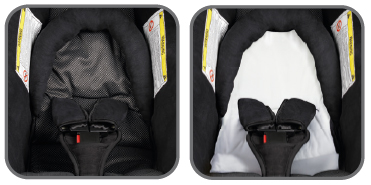 ДВУХСТОРОННИЙ КОМФОРТ-ПАКЕТВключенный в комплект поставки двухсторонний комфорт-пакет идеален для новорожденных. В зависимости от времени года его можно использовать темной или светлой стороной наружу - для того, чтобы малышу было комфортно путешествовать в любой сезон.ДВУХСТОРОННИЙ КОМФОРТ-ПАКЕТВключенный в комплект поставки двухсторонний комфорт-пакет идеален для новорожденных. В зависимости от времени года его можно использовать темной или светлой стороной наружу - для того, чтобы малышу было комфортно путешествовать в любой сезон.ДВУХСТОРОННИЙ КОМФОРТ-ПАКЕТВключенный в комплект поставки двухсторонний комфорт-пакет идеален для новорожденных. В зависимости от времени года его можно использовать темной или светлой стороной наружу - для того, чтобы малышу было комфортно путешествовать в любой сезон.ДВУХСТОРОННИЙ КОМФОРТ-ПАКЕТВключенный в комплект поставки двухсторонний комфорт-пакет идеален для новорожденных. В зависимости от времени года его можно использовать темной или светлой стороной наружу - для того, чтобы малышу было комфортно путешествовать в любой сезон.ЭКОЛОГИЧЕСКИ ЧИСТЫЕ МАТЕРИАЛЫПри производстве автокресла SuperProtect ERGO используются исключительно экологически чистые материалы, прошедшие многоступенчатый контроль качества на этапе производства. Перед выпуском в продажу отдельные образцы продукции проходят дополнительную выборочную проверку для полной гарантии экологичности используемых материалов.ЭКОЛОГИЧЕСКИ ЧИСТЫЕ МАТЕРИАЛЫПри производстве автокресла SuperProtect ERGO используются исключительно экологически чистые материалы, прошедшие многоступенчатый контроль качества на этапе производства. Перед выпуском в продажу отдельные образцы продукции проходят дополнительную выборочную проверку для полной гарантии экологичности используемых материалов.ЭКОЛОГИЧЕСКИ ЧИСТЫЕ МАТЕРИАЛЫПри производстве автокресла SuperProtect ERGO используются исключительно экологически чистые материалы, прошедшие многоступенчатый контроль качества на этапе производства. Перед выпуском в продажу отдельные образцы продукции проходят дополнительную выборочную проверку для полной гарантии экологичности используемых материалов.ЭКОЛОГИЧЕСКИ ЧИСТЫЕ МАТЕРИАЛЫПри производстве автокресла SuperProtect ERGO используются исключительно экологически чистые материалы, прошедшие многоступенчатый контроль качества на этапе производства. Перед выпуском в продажу отдельные образцы продукции проходят дополнительную выборочную проверку для полной гарантии экологичности используемых материалов.ЭКОЛОГИЧЕСКИ ЧИСТЫЕ МАТЕРИАЛЫПри производстве автокресла SuperProtect ERGO используются исключительно экологически чистые материалы, прошедшие многоступенчатый контроль качества на этапе производства. Перед выпуском в продажу отдельные образцы продукции проходят дополнительную выборочную проверку для полной гарантии экологичности используемых материалов.ЭКОЛОГИЧЕСКИ ЧИСТЫЕ МАТЕРИАЛЫПри производстве автокресла SuperProtect ERGO используются исключительно экологически чистые материалы, прошедшие многоступенчатый контроль качества на этапе производства. Перед выпуском в продажу отдельные образцы продукции проходят дополнительную выборочную проверку для полной гарантии экологичности используемых материалов.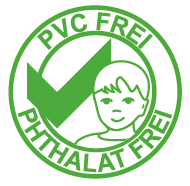 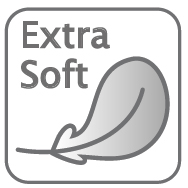 МЯГКАЯ, ДЫШАЩАЯ ОБИВКАОбивка этой модели сшита вручную из мягких и дышащих тканей. По бокам, в местах соприкосновения кожи ребенка с обивкой, в ткань вшиты бархатные вставки для того, чтобы обивка не раздражала нежную кожу малыша.МЯГКАЯ, ДЫШАЩАЯ ОБИВКАОбивка этой модели сшита вручную из мягких и дышащих тканей. По бокам, в местах соприкосновения кожи ребенка с обивкой, в ткань вшиты бархатные вставки для того, чтобы обивка не раздражала нежную кожу малыша.МЯГКАЯ, ДЫШАЩАЯ ОБИВКАОбивка этой модели сшита вручную из мягких и дышащих тканей. По бокам, в местах соприкосновения кожи ребенка с обивкой, в ткань вшиты бархатные вставки для того, чтобы обивка не раздражала нежную кожу малыша.МЯГКАЯ, ДЫШАЩАЯ ОБИВКАОбивка этой модели сшита вручную из мягких и дышащих тканей. По бокам, в местах соприкосновения кожи ребенка с обивкой, в ткань вшиты бархатные вставки для того, чтобы обивка не раздражала нежную кожу малыша.МЯГКАЯ, ДЫШАЩАЯ ОБИВКАОбивка этой модели сшита вручную из мягких и дышащих тканей. По бокам, в местах соприкосновения кожи ребенка с обивкой, в ткань вшиты бархатные вставки для того, чтобы обивка не раздражала нежную кожу малыша.ВСЕ ВКЛЮЧЕНОДля того, чтобы малышу было комфортно в любую погоду, в комплект поставки уже входит все необходимое:Противосолнечный капюшон с доп. козырьком.Мягкий, двусторонний комфорт-пакет.Накидка на ножки.Дождевик.ВСЕ ВКЛЮЧЕНОДля того, чтобы малышу было комфортно в любую погоду, в комплект поставки уже входит все необходимое:Противосолнечный капюшон с доп. козырьком.Мягкий, двусторонний комфорт-пакет.Накидка на ножки.Дождевик.ВСЕ ВКЛЮЧЕНОДля того, чтобы малышу было комфортно в любую погоду, в комплект поставки уже входит все необходимое:Противосолнечный капюшон с доп. козырьком.Мягкий, двусторонний комфорт-пакет.Накидка на ножки.Дождевик.ВСЕ ВКЛЮЧЕНОДля того, чтобы малышу было комфортно в любую погоду, в комплект поставки уже входит все необходимое:Противосолнечный капюшон с доп. козырьком.Мягкий, двусторонний комфорт-пакет.Накидка на ножки.Дождевик.ВСЕ ВКЛЮЧЕНОДля того, чтобы малышу было комфортно в любую погоду, в комплект поставки уже входит все необходимое:Противосолнечный капюшон с доп. козырьком.Мягкий, двусторонний комфорт-пакет.Накидка на ножки.Дождевик.ВСЕ ВКЛЮЧЕНОДля того, чтобы малышу было комфортно в любую погоду, в комплект поставки уже входит все необходимое:Противосолнечный капюшон с доп. козырьком.Мягкий, двусторонний комфорт-пакет.Накидка на ножки.Дождевик.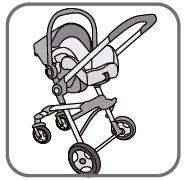 ВОЗМОЖНОСТЬ УСТАНОВКИ НА КОЛЯСКИЕсли у вас есть детская коляска и адаптеры типа «Maxi-Cosi», то SuperProtect ERGO можно использовать и в качестве полноценной трэвел-системы. В базу автокресла встроены пазы для установки и фиксации адаптеров.ВОЗМОЖНОСТЬ УСТАНОВКИ НА КОЛЯСКИЕсли у вас есть детская коляска и адаптеры типа «Maxi-Cosi», то SuperProtect ERGO можно использовать и в качестве полноценной трэвел-системы. В базу автокресла встроены пазы для установки и фиксации адаптеров.ВОЗМОЖНОСТЬ УСТАНОВКИ НА КОЛЯСКИЕсли у вас есть детская коляска и адаптеры типа «Maxi-Cosi», то SuperProtect ERGO можно использовать и в качестве полноценной трэвел-системы. В базу автокресла встроены пазы для установки и фиксации адаптеров.ВОЗМОЖНОСТЬ УСТАНОВКИ НА КОЛЯСКИЕсли у вас есть детская коляска и адаптеры типа «Maxi-Cosi», то SuperProtect ERGO можно использовать и в качестве полноценной трэвел-системы. В базу автокресла встроены пазы для установки и фиксации адаптеров.ВОЗМОЖНОСТЬ УСТАНОВКИ НА КОЛЯСКИЕсли у вас есть детская коляска и адаптеры типа «Maxi-Cosi», то SuperProtect ERGO можно использовать и в качестве полноценной трэвел-системы. В базу автокресла встроены пазы для установки и фиксации адаптеров.НИЗКИЙ ВЕСНесмотря на улучшенные характеристики безопасности и комфорта, за счет использования современных материалов инженерам HEYNER удалось сохранить низкий вес автокресла для того, чтобы облегчить маме переноску в нем ребенка до машины и обратно.НИЗКИЙ ВЕСНесмотря на улучшенные характеристики безопасности и комфорта, за счет использования современных материалов инженерам HEYNER удалось сохранить низкий вес автокресла для того, чтобы облегчить маме переноску в нем ребенка до машины и обратно.НИЗКИЙ ВЕСНесмотря на улучшенные характеристики безопасности и комфорта, за счет использования современных материалов инженерам HEYNER удалось сохранить низкий вес автокресла для того, чтобы облегчить маме переноску в нем ребенка до машины и обратно.НИЗКИЙ ВЕСНесмотря на улучшенные характеристики безопасности и комфорта, за счет использования современных материалов инженерам HEYNER удалось сохранить низкий вес автокресла для того, чтобы облегчить маме переноску в нем ребенка до машины и обратно.НИЗКИЙ ВЕСНесмотря на улучшенные характеристики безопасности и комфорта, за счет использования современных материалов инженерам HEYNER удалось сохранить низкий вес автокресла для того, чтобы облегчить маме переноску в нем ребенка до машины и обратно.НИЗКИЙ ВЕСНесмотря на улучшенные характеристики безопасности и комфорта, за счет использования современных материалов инженерам HEYNER удалось сохранить низкий вес автокресла для того, чтобы облегчить маме переноску в нем ребенка до машины и обратно.2.9кг2.9кгТЕХНИЧЕСКИЕ ХАРАКТЕРИСТИКИТЕХНИЧЕСКИЕ ХАРАКТЕРИСТИКИТЕХНИЧЕСКИЕ ХАРАКТЕРИСТИКИТЕХНИЧЕСКИЕ ХАРАКТЕРИСТИКИТЕХНИЧЕСКИЕ ХАРАКТЕРИСТИКИТЕХНИЧЕСКИЕ ХАРАКТЕРИСТИКИТЕХНИЧЕСКИЕ ХАРАКТЕРИСТИКИТЕХНИЧЕСКИЕ ХАРАКТЕРИСТИКИВозраст ребенка:Стандарт безопасности:Фиксация в автомобиле:Внутренние ремни:Внутренняя ширина:Внутренняя длина:Кол-во положений ручки:Длина х ширина х высота автокресла:Вес автокресла:Комплектация:Возраст ребенка:Стандарт безопасности:Фиксация в автомобиле:Внутренние ремни:Внутренняя ширина:Внутренняя длина:Кол-во положений ручки:Длина х ширина х высота автокресла:Вес автокресла:Комплектация:Возраст ребенка:Стандарт безопасности:Фиксация в автомобиле:Внутренние ремни:Внутренняя ширина:Внутренняя длина:Кол-во положений ручки:Длина х ширина х высота автокресла:Вес автокресла:Комплектация:С рождения до 15 мес.ЕСЕ-R44/04Штатным ремнем безопасности автомобиляТрехточечные30 см75 см462 х 44 х 40 см2.9 кгАвтокресло, козырек, накидка на ножки, дождевик, комфорт-пакетС рождения до 15 мес.ЕСЕ-R44/04Штатным ремнем безопасности автомобиляТрехточечные30 см75 см462 х 44 х 40 см2.9 кгАвтокресло, козырек, накидка на ножки, дождевик, комфорт-пакетС рождения до 15 мес.ЕСЕ-R44/04Штатным ремнем безопасности автомобиляТрехточечные30 см75 см462 х 44 х 40 см2.9 кгАвтокресло, козырек, накидка на ножки, дождевик, комфорт-пакетС рождения до 15 мес.ЕСЕ-R44/04Штатным ремнем безопасности автомобиляТрехточечные30 см75 см462 х 44 х 40 см2.9 кгАвтокресло, козырек, накидка на ножки, дождевик, комфорт-пакетС рождения до 15 мес.ЕСЕ-R44/04Штатным ремнем безопасности автомобиляТрехточечные30 см75 см462 х 44 х 40 см2.9 кгАвтокресло, козырек, накидка на ножки, дождевик, комфорт-пакет